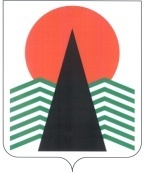  Администрация Нефтеюганского районаМуниципальная комиссияпо делам несовершеннолетних и защите их правПОСТАНОВЛЕНИЕ №29 21 мая 2020 года, 10 – 00 ч. г. Нефтеюганск,  ул. Нефтяников, стр. 10, каб. 201 (сведения об участниках заседания указаны в протоколе №23 заседания МКДН и ЗП Нефтеюганского района) О принимаемых мерах по обеспечению безопасности несовершеннолетних на водных объектах Нефтеюганского района Заслушав и обсудив информацию по вопросу, предусмотренному планом работы муниципальной комиссии по делам несовершеннолетних и защите их прав Нефтеюганского района на 2 квартал 2020 года, муниципальная комиссия установила:        	В целях предупреждения чрезвычайных происшествий с несовершеннолетними на водоемах в образовательных организациях Нефтеюганского района организована профилактическая работа с обучающимися и родителями по мерам безопасного поведения на водных объектах:	- проведены инструктажи с обучающимися 1-11 классов по безопасному поведению на водоемах в зимний и в весенний периоды;	- состоялись уроки безопасности с обучающимися о мерах безопасности на водных объектах с просмотром презентаций, видеоматериалов, в том числе беседы с участием инспекторов Нефтеюганского инспекторского участка ФКУ "Центр ГИМС МЧС России по ХМАО-Югре";	- организованы минутки безопасности с демонстрацией видеороликов на переменах;	 - преподавателями ОБЖ проведены практические занятия на  уроках «Оказание помощи пострадавшим на воде», «Обучение обучающихся навыкам оказания первой медицинской помощи при утоплениях»;	- с детьми дошкольного возраста состоялись разъяснительные беседы о правилах безопасного поведения на воде, просмотр тематических мультфильмов и социальных роликов. Обучение дошкольников безопасному поведению на водных объектах организуется также непосредственно и в других видах детской деятельности, таких как рисование, раскрашивание, лепка из пластилина, чтение, спортивные игры, соревнования и т.д.	Профилактическими мероприятиями охвачены 100% учащихся и воспитанников.  	Вопрос предупреждения несчастных случаев на водных объектах, усиления контроля за детьми во внеурочное время и организации безопасного досуга был рассмотрен на родительских собраниях.	В родительских группах в мессенджерах WatsApp, Viber в апреле было организовано размещение памяток «Осторожно, тонкий лед!», в мае в связи с установившейся теплой погодой - памятка для родителей по недопущению самостоятельного пребывания детей на водоемах. 	Профилактика соблюдения правил безопасного поведения на водоемах организована также на страницах социальных сетей образовательных организаций. Материалы наглядной агитации для детей и родителей о мерах безопасности на водных объектах размещены на информационных стендах, официальных сайтах образовательных организаций.  	По данным Нефтеюганского инспекторского отделения ГИМС ГУ МЧС России по ХМАО-Югре в текущем году размещено 1885 публикаций, организовано 34 выступления в СМИ, распространено 1132 листовки с информацией о безопасном поведении на водных объектах, проведено 51 патрулирование водных объектов согласно плана основных мероприятий Нефтеюганского инспекторского отделения, месячника безопасности на водных объектах 2019-2020 гг. и утвержденных графиков совместных патрулирований мест традиционного отдыха населения на водных объектах.	Во исполнение статьи 2 Федерального закона от 24.06.199 №120-ФЗ «Об основах системы профилактики безнадзорности и правонарушений несовершеннолетних»,  в целях повышения эффективности профилактической работы, муниципальная комиссия по делам несовершеннолетних и защите их прав Нефтеюганского района п о с т а н о в и л а:	1.  Информацию о принимаемых мерах по обеспечению безопасности несовершеннолетних на водных объектах Нефтеюганского района принять к сведению.	Срок:  21 мая 2020 года.	2.  Департаменту образования и молодежной политики (Н.В.Котова) организовать проведение с привлечением специалистов Нефтеюганского инспекторского отделения ГИМС ГУ МЧС России по ХМАО-Югре:  	- мероприятий с детьми  (беседы, лекции, консультации) по обучению несовершеннолетних правилам безопасного поведения на водных объектах;	- занятий с родителями (законными представителями)  об опасности нахождения несовершеннолетних вблизи водных объектов без присмотра, а также размещение соответствующей информации на официальных сайтах организаций отдыха детей и их оздоровления. 	 Срок не позднее 1 сентября  2020 года.		  	3.  Контроль за исполнением постановления возложить на заместителя председателя муниципальной комиссии по делам несовершеннолетних и защите их прав Нефтеюганского района.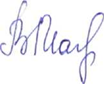 
Председательствующий                                            В.В.Малтакова 